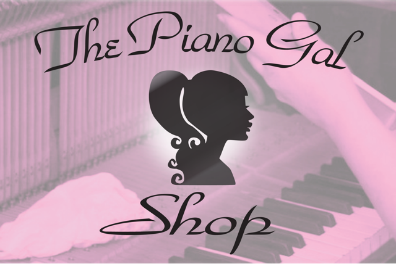 The Piano Gal Shop Policies and Best PracticesSelling on consignment through us offers several advantages over selling privately. (i.e. through Craigslist, local classifieds, etc.) We are open 6 days a week, so customers can come in and try out the instrument.You don't have to worry about setting up appointments and having people not show up.You also don't have to worry about dealing personally or financially with complete strangers -- often risky business on Craigslist. Potential buyers usually feel more comfortable dealing with a reputable store than with a stranger.Your instrument will be listed on our website, which will receive much more exposure than in a private ad or Craigslist.You can be assured, as a seller, that your instrument is priced at fair market value and has been thoroughly inspected by experts.All instruments brought in for consignment must be approved by the store owner (Marta Hansen). There are a few criteria that are required for an instrument to be considered for resale: 1. The instrument must in serviceable and playable condition at the time that it is brought in; 2. For pianos specifically, unless the piano has been reconditioned or rebuilt, pianos built prior to 1970 will not be considered. This is due to the inevitable wear of the action parts on older pianos.In most cases you will be required to leave your instrument for the store owner to examine. In some cases, we may be able to set up an appointment for you, or arrange pickup of your instrument if you are in Sun Prairie.The consignor will be contacted directly with a recommended selling price. After the consignor agrees to the selling price, The Piano Gal Shop will put the instrument out for sale.Instruments must be left on consignment for a minimum of 30 days. If the consignor wishes to reclaim their instrument before 30 days, they must pay The Piano Gal Shop the agreed-upon percentage listed on the Consignment Agreement. If we want you to retrieve the instrument but we are unable to contact you after repeated attempts over a 90-day period, ownership of the instrument reverts to us.Consignments are paid 30 days after the instrument sells. This is to protect us from returns, bounced customer checks, etc. Payment will be mailed in the form of a check to the consignor. If the consignor would prefer to pick up their check in person, they must contact The Piano Gal Shop first. It is the consignor's responsibility to notify The Piano Gal Shop if contact information has changed.